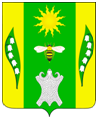 АДМИНИСТРАЦИЯ ВЕСЕЛОВСКОГО СЕЛЬСКОГО ПОСЕЛЕНИЯУСПЕНСКОГО РАЙОНАПОСТАНОВЛЕНИЕот 07 ноября 2022 года									     № 117						х. ВеселыйОб утверждении муниципальной программы «Развитие субъектов малого и среднего предпринимательства в Веселовском сельском поселении Успенского района на 2023 год»В целях реализации государственной политики, направленной на поддержку и развитие малого и среднего предпринимательства на территории  Веселовского сельского поселения Успенского района, в соответствии с Федеральным законом от 24 июля 2007 года № 209-ФЗ «О развитии малого и среднего предпринимательства в Российской Федерации», Законом Краснодарского края от 4 апреля 2008 года № 1448-КЗ «О развитии малого и среднего предпринимательства в Краснодарском крае» п о с т а н о в л я ю:1. Утвердить муниципальную программу «Развитие субъектов малого и среднего предпринимательства в Веселовском сельском поселении Успенского района на 2023 год», согласно приложению №1 к настоящему постановлению.2. Обнародовать настоящее постановление в соответствии с уставом Веселовского сельского поселения Успенского района. 3.Контроль за выполнением настоящего постановления оставляю за собой.4. Настоящее постановление вступает в силу со следующего дня после дня его официального обнародования и распространяется на правоотношения, возникшие с 1 января 2023 года.Глава Веселовского сельского поселения Успенского района……………………………………  Т.Я.Кузнецова____________________________________________________________________Проект подготовлен и внесен:Ведущий специалист администрации Веселовского сельского поселенияУспенского района 							        Е.Н. СулименкоПроект согласован: Ведущий специалист администрации Веселовского сельского поселенияУспенского района 								   С.Н. ЯгановаПриложение №1к постановлению администрацииВеселовского сельского поселенияУспенского районаот 07 ноября 2022 года №117Муниципальная программа«Развитие субъектов малого и среднего предпринимательства в Веселовском сельском поселении Успенского района на 2023 год»ПАСПОРТМуниципальнойпрограммы «Развитие субъектов малого и среднего предпринимательства в Веселовском сельском поселении Успенского района   на 2023 год»1. Содержание проблемы и обоснование необходимости ее решения
программными методамиМалый и средний бизнес Веселовского  сельского поселения Успенского района интенсивно развивается.АдминистрациейВеселовского сельского поселения ведется целенаправленная работа по формированию благоприятного предпринимательского климата и созданию положительного образа предпринимателя в поселении.В то же время в сфере малого и среднего предпринимательства  имеются нерешенные проблемы, устранение которых возможно с использованием программного метода:отмечаются трудности при реализации продукции субъектов малого и среднего предпринимательства;недостаточен спрос на продукцию субъектов малого и среднего предпринимательства;сохраняется недостаток квалифицированных кадров у субъектов малого и среднего предпринимательства.Настоящая Программа, направленная на достижение целей и задач развития системы малого и среднего предпринимательства в Веселовском сельском поселении, позволит согласовать и скоординировать совместные действия органов государственной власти, финансовых институтов, предпринимательских структур, общественных, научных и образовательных организаций по развитию системы малого и среднего предпринимательства.2. Цели, задачи, сроки и этапы реализации ПрограммыОсновными целями Программы являются:	1)развитие субъектов малого и среднего предпринимательства в целях формирования конкурентной среды в экономике Успенского района;2) обеспечение благоприятных условий для развития субъектов малого и среднего предпринимательства3)обеспечение конкурентоспособности субъектов малого и среднего предпринимательства;4) оказание содействия субъектам малого и среднего предпринимательства в продвижении производимых ими товаров (работ, услуг), результатов интеллектуальной деятельности на рынок Успенского района;5) увеличение количества субъектов малого и среднего предпринимательства;6) обеспечение занятости населения и развитие самозанятости;7) увеличение доли производимых субъектами малого и среднего предпринимательства товаров (работ, услуг) в объеме валового внутреннего продукта;8) увеличение доли уплаченных субъектами малого и среднего предпринимательства налогов в налоговых доходах местного и районного бюджета.Для достижения поставленных целей предусматривается решение следующих задач:поддержка субъектов малого и среднего предпринимательства, осуществляющих инновационную деятельность;развитие инфраструктуры поддержки малого и среднего предпринимательства;совершенствование внешней среды для развития малого и среднего предпринимательства.3. Перечень мероприятий Программы4.Ресурсное обеспечение ПрограммыОбщий объем финансирования Программы за счет средств местного бюджета составляет 2,0 тысячи рублей.5. Оценка социально-экономической эффективности ПрограммыСоциально-экономическими результатами реализации программных мероприятийявляются:ежегодное увеличение количества субъектов малого и среднего предпринимательства в Веселовском сельском поселении;ежегодное увеличение численности, занятых в сфере малого и среднего предпринимательства Веселовского сельского поселения;повышение качества оказываемых населению и субъектам бизнеса государственных и муниципальных услуг посредством оптимизации обслуживания населения за счет широкого внедрения практики службы "одного окна".Прямая и косвенная экономическая эффективность мероприятий Программы заключается в существенном усилении влияния роли малого и среднего предпринимательства на развитие всех составляющих экономики Веселовского сельского поселения Успенского района.6. Механизм реализации ПрограммыГосударственная поддержка в рамках настоящей Программы предоставляется субъектам малого и среднего предпринимательства, отвечающим условиям, установленным статьей 4 Федерального закона от 24 июля 2007 года № 209-ФЗ «О развитии малого и среднего предпринимательства в Российской Федерации» и:зарегистрированным в установленном порядке на территории Успенского района;не находящимся в стадии реорганизации, ликвидации или банкротства;не имеющим просроченную задолженность по налоговым и иным обязательным платежам, а также по начисленным, но неуплаченным штрафам и пеням в бюджеты всех уровней и во внебюджетные фонды (за исключением задолженности, по которой оформлены в установленном порядке соглашения о реструктуризации, соблюдаются графики погашения задолженности и своевременно осуществляются текущие платежи).В Программе под ранней стадией деятельности субъектов малого предпринимательства понимается срок, прошедший со дня государственной регистрации субъекта малого предпринимательства до даты подачи (регистрации) обращения за оказанием поддержки, не превышающий 12 месяцев.Инфраструктурой поддержки субъектов малого и среднего предпринимательства на территории Веселовского сельского поселения Успенского района  признается система коммерческих и некоммерческих организаций, соответствующих следующим требованиям:организации зарегистрированы и осуществляют деятельность на территории Веселовского сельского поселения Успенского района;организации осуществляют деятельность по оказанию поддержки субъектам малого и среднего предпринимательства и развитию малого и среднего предпринимательства;организации не находятся в стадии приостановления деятельности, реорганизации, ликвидации или банкротства.Предоставление поддержки организациям инфраструктуры осуществляется в соответствии с действующим законодательством и Программой.Глава Веселовского сельскогопоселения Успенского района						Т.Я.КузнецоваНаименование Программы    Муниципальнаяпрограмма«Развитие субъектов малого и среднего предпринимательства в  Веселовском сельском поселении Успенского района  на 2023» годОснование для разработки  ПрограммыФедеральный закон от 24 июля 2007 года №  209-ФЗ «О развитии малого и среднего предпринимательства в Российской Федерации», Закон Краснодарского края  от  4  апреля 2008 года № 1448-КЗ «О развитии малого и средне предпринимательства в Краснодарском крае» Заказчик ПрограммыАдминистрация Веселовского сельского поселения Успенского районаРазработчик и исполнитель ПрограммыАдминистрация Веселовского сельского поселения Успенского районаИсполнители мероприятий ПрограммыАдминистрация Веселовского сельского поселения Успенского районаОсновные цели1)развитие субъектов малого и среднего предпринимательства в целях формирования конкурентной среды в экономике Успенского района;2) обеспечение благоприятных условий для развития субъектов малого и среднего предпринимательства;3)обеспечение конкурентоспособности субъектов малого и среднего предпринимательства;4) оказание содействия субъектам малого и среднего предпринимательства в продвижении производимых ими товаров (работ, услуг), результатов интеллектуальной деятельности на рынок Успенского района;5) увеличение количества субъектов малого и среднего предпринимательства;6) обеспечение занятости населения и развитие самозанятости;7) увеличение доли производимых субъектами малого и среднего предпринимательства товаров (работ, услуг) в объеме валового внутреннего продукта;8) увеличение доли уплаченных субъектами малого и среднего предпринимательства налогов в налоговых доходах местного и районного бюджета;Задачи Программыразвитие кредитно-финансовых механизмов поддержки субъектов малого и среднего предпринимательства, развитие микрофинансирования;поддержка субъектов малого и среднего предпринимательства, осуществляющих инновационную деятельность;развитие инфраструктуры  поддержки   малого и среднего предпринимательства;совершенствование внешней среды  для  развития малого и среднего предпринимательства;создание и развитие информационной системы для предоставления муниципальных услуг на основе многофункциональных центров  вВеселовском сельском поселении;внедрение механизмов защиты  прав  юридических лиц,   индивидуальных     предпринимателей при осуществлении               государственного и муниципального контроля (надзора);Срок реализации           2023годОбъемы и источники финансирования ПрограммыОбъем финансирования Программы за счет средств местного бюджета составляет2,0 тыс. (две тысячи) рублейКонтроль за выполнением ПрограммыАдминистрация Веселовского сельского поселенияУспенского района№п/пНаименованиеМероприятияОбъем финансирования тыс. руб.Объем финансирования тыс. руб.исполнитель1.Развитие инфраструктуры поддержки малого и среднего предпринимательстваРазвитие инфраструктуры поддержки малого и среднего предпринимательстваРазвитие инфраструктуры поддержки малого и среднего предпринимательстваРазвитие инфраструктуры поддержки малого и среднего предпринимательства1.1Функционирование телефонов «горячей линии» по вопросам деятельности субъектов малого бизнеса0,0Администрация Веселовского сельского поселения Успенского районаАдминистрация Веселовского сельского поселения Успенского района1.2.Создание и развитие инфраструктуры поддержки и развития субъектов малого и среднего предпринимательства0,0Администрация Веселовского сельского поселения Успенского районаАдминистрация Веселовского сельского поселения Успенского района2.Совершенствование внешней среды для развития малого и среднего предпринимательстваСовершенствование внешней среды для развития малого и среднего предпринимательстваСовершенствование внешней среды для развития малого и среднего предпринимательстваСовершенствование внешней среды для развития малого и среднего предпринимательства2.1.Создание положительного имиджа малого и среднего предпринимательстваСоздание положительного имиджа малого и среднего предпринимательстваСоздание положительного имиджа малого и среднего предпринимательстваСоздание положительного имиджа малого и среднего предпринимательства2.1.1.Изготовление и распространение информационных, нормативных, методических, справочных материалов  по вопросам развития малого и среднего предпринимательства0,0Администрация Веселовского сельского поселения Успенского районаАдминистрация Веселовского сельского поселения Успенского района2.1.2.Организация и проведение конкурса «Лучшие предприниматели Веселовского сельского поселения Успенского района»2,0Администрация Веселовского сельского поселения Успенского районаАдминистрация Веселовского сельского поселения Успенского района2.1.3.Развитие, поддержка и обслуживание специализированных информационных ресурсов в сети «Интернет»0,0Администрация Веселовского сельского поселения Успенского районаАдминистрация Веселовского сельского поселения Успенского района2.1.4.Предоставление мест  для размещения нестационарных и мобильных торговых объектов без проведения торгов (конкурсов, аукционов) на льготных условиях и (или) на безвозмездной основе, производителям товаров (сельскохозяйственных и продовольственных товаров, в том числе фермерской продукции, текстиля, одежды, обуви и прочих) и организациям потребительской кооперации, которые являются субъектами малого и среднего предпринимательства0,0Администрация Веселовского сельского поселения Успенского районаАдминистрация Веселовского сельского поселения Успенского района2.2.Информационная, правовая, консультационная поддержка и подготовка кадров для малого и среднего предпринимательстваИнформационная, правовая, консультационная поддержка и подготовка кадров для малого и среднего предпринимательстваИнформационная, правовая, консультационная поддержка и подготовка кадров для малого и среднего предпринимательстваИнформационная, правовая, консультационная поддержка и подготовка кадров для малого и среднего предпринимательства2.2.1.Организация и проведение конференций, семинаров и «круглых столов»,  по вопросам малого и среднего предпринимательства0,0Администрация Веселовского сельского поселения Успенского районаАдминистрация Веселовского сельского поселения Успенского района2.2.2Организация повышения квалификации, подготовки и переподготовки работников сферы поддержки малого и среднего предпринимательства, организация обучения, в том числе в ходе разовых семинаров, стажировок, конференций и иных обучающих мероприятий0,0Администрация Веселовского сельского поселения Успенского районаАдминистрация Веселовского сельского поселения Успенского района2.3.Научно-аналитическое обеспечение деятельности субъектов малого и среднего предпринимательстваНаучно-аналитическое обеспечение деятельности субъектов малого и среднего предпринимательстваНаучно-аналитическое обеспечение деятельности субъектов малого и среднего предпринимательстваНаучно-аналитическое обеспечение деятельности субъектов малого и среднего предпринимательства2.3.1.Проведение исследований и социологических опросов по вопросам ведения предпринимательской деятельности0,0Администрация Веселовского сельского поселения Успенского районаАдминистрация Веселовского сельского поселения Успенского района2.3.2.Анализ и прогнозирование экономического развития субъектов малого и среднего предпринимательства0,0Администрация Веселовского сельского поселения Успенского районаАдминистрация Веселовского сельского поселения Успенского района